projektas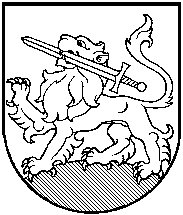 RIETAVO SAVIVALDYBĖS TARYBASPRENDIMASDĖL VIETOS PLĖTROS 2014-2020 METŲ STRATEGIJOS RENGIMO IR LĖŠŲ JOS PARENGIMUI SKYRIMO2015 m. liepos 9 d.  Nr.      Rietavas	Vadovaudamasi Lietuvos Respublikos vietos savivaldos įstatymo 16 straipsnio 40 punktu, Lietuvos Respublikos Vyriausybės 2014 m. liepos 22 d. nutarimu Nr. 722 „Dėl valstybės institucijų, savivaldybių ir kitų juridinių asmenų, atsakingų už Europos žemės ūkio fondo kaimo plėtrai priemonių įgyvendinimą, paskyrimo“, Lietuvos kaimo plėtros 2014–2020 metų programos administravimo taisyklėmis, patvirtintomis Lietuvos Respublikos žemės ūkio ministro 2014 m. rugpjūčio 26 d. įsakymu Nr. 3D-507 „Dėl Lietuvos kaimo plėtros 2014–2020 metų programos administravimo taisyklių patvirtinimo“, Lietuvos Respublikos žemės ūkio ministro 2014 m. gruodžio 2 d. įsakymu Nr. 3D-917 „Dėl Lietuvos kaimo plėtros 2014–2020 metų programos priemonės LEADER veiklos srities „Parengiamoji parama“ įgyvendinimo taisyklių patvirtinimo“, Telšių vietos veiklos grupės 2015-06-23 raštu Nr. 123 „Dėl lėšų skyrimo Telšių ir Rietavo savivaldybių ,,Vietos plėtros 2014-2020 metų strategijai“ parengti“, Rietavo savivaldybės taryba  n u s p r e n d ž i a: Rengti  pagal Lietuvos kaimo plėtros 2014–2020 metų programos krypties „LEADER metodo įgyvendinimas“ priemonę „Vietos plėtros strategijų įgyvendinimas“  bendrą Vietos plėtros 2014-2020 metų strategiją  su Telšių rajono vietos veiklos grupe. Skirti  2000,00 Eur - Telšių rajono vietos veiklos grupei Vietos plėtros 2014-2020 metų strategijos  parengimui.Įpareigoti Rietavo savivaldybės administracijos direktorių Vytautą Dičiūną organizuoti strategijos parengimą ir jos įgyvendinimą.  	Šis sprendimas gali būti skundžiamas Lietuvos Respublikos administracinių bylų teisenos įstatymo nustatyta tvarka.Savivaldybės meras                                                                                            